INDICAÇÃO Nº                   Assunto: Solicito que seja asfaltada a estrada Antônio Aquiles Riculo, no bairro Morro Azul Senhor Presidente,                    INDICO ao Sr. Prefeito Municipal, nos ternos do Regimento Interno desta casa de Leis, que se digne determinar ao departamento competente da Municipalidade que realize o asfaltamento da estrada Antônio Aquiles Riculo.SALA DE SESSÕES, 16 agosto de 2017.André Ricardo de LimaVereador- PDT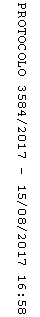 